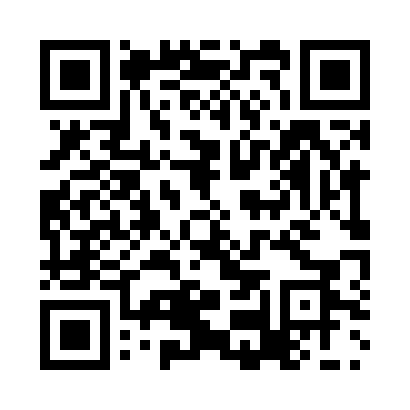 Prayer times for Santivanez, BoliviaWed 1 May 2024 - Fri 31 May 2024High Latitude Method: NonePrayer Calculation Method: Muslim World LeagueAsar Calculation Method: ShafiPrayer times provided by https://www.salahtimes.comDateDayFajrSunriseDhuhrAsrMaghribIsha1Wed5:246:3812:223:396:067:152Thu5:246:3912:223:396:057:153Fri5:256:3912:223:396:057:154Sat5:256:3912:223:386:047:145Sun5:256:3912:223:386:047:146Mon5:256:4012:223:386:037:137Tue5:256:4012:223:386:037:138Wed5:266:4012:213:376:027:139Thu5:266:4112:213:376:027:1310Fri5:266:4112:213:376:027:1211Sat5:266:4112:213:376:017:1212Sun5:276:4212:213:366:017:1213Mon5:276:4212:213:366:017:1114Tue5:276:4212:213:366:007:1115Wed5:276:4312:213:366:007:1116Thu5:286:4312:213:356:007:1117Fri5:286:4312:213:355:597:1118Sat5:286:4412:213:355:597:1019Sun5:286:4412:223:355:597:1020Mon5:296:4412:223:355:597:1021Tue5:296:4512:223:355:587:1022Wed5:296:4512:223:355:587:1023Thu5:296:4612:223:355:587:1024Fri5:306:4612:223:345:587:1025Sat5:306:4612:223:345:587:1026Sun5:306:4712:223:345:587:1027Mon5:306:4712:223:345:577:1028Tue5:316:4712:223:345:577:1029Wed5:316:4812:233:345:577:1030Thu5:316:4812:233:345:577:1031Fri5:326:4812:233:345:577:10